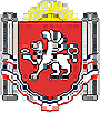  БЕРЕЗОВСКИЙ СЕЛЬСКИЙ СОВЕТ РАЗДОЛЬНЕНСКОГО РАЙОНАРЕСПУБЛИКИ КРЫМ67(внеочередное) заседание 2 созыва22.01.2023 года										№ 442с. БерезовкаО проекте решения «О внесении изменений в решение Березовского сельского совета Раздольненского района Республики Крым от 16.06.2021 года № 193 «Об утверждении Правил создания, содержания и охраны зеленых насаждений на территории муниципального образования Березовское сельское поселение Раздольненского района Республики Крым»В соответствии с Федеральным законом от 06.10.2003 №131-ФЗ «Об общих принципах организации местного самоуправления в Российской Федерации», Законом Республики Крым от 25.12.2014  № 50-ЗРК/2014 «О растительном мире», постановлением Совета министров Республики Крым от 25.08.2015 № 496 «Об утверждении Порядка удаления (сноса, уничтожения) зеленых насаждений (за исключением городских лесов) на землях, находящихся в собственности Республики Крым», на основании Поручения Главы Республики Крым от 27.11.2023 № 1/01-32/5822, руководствуясь Уставом муниципального образования Березовское сельское поселение Раздольненского района Республики Крым, Березовский сельский совет,РЕШИЛ:         1. Одобрить проект решения«О внесении изменений в решение Березовского сельского совета от 01.06.2020 № 92 «Об утверждении Порядка принятия решения о применении к депутату, выборному должностному лицу местного самоуправления мер ответственности, предусмотренных частью 7.3-1 статьи 40 Федерального закона от 06.10.2003 года № 131-ФЗ «Об общих принципах организации местного самоуправления в Российской Федерации»(приложение).	2. Обнародовать настоящее решение на информационных стендах населенных пунктов Березовского сельского поселения и на официальном сайте Администрации Березовского сельского поселения Раздольненского района Республики Крым (http:/berezovkassovet.ru/, регистрация в качестве сетевого издания Эл № ФС77-82823 от 04.03.2022 г.).3.Направить проект решения «О внесении изменений в решение Березовского сельского совета от 01.06.2020 № 92 «Об утверждении Порядка принятия решения о применении к депутату, выборному должностному лицу местного самоуправления мер ответственности, предусмотренных частью 7.3-1 статьи 40 Федерального закона от 06.10.2003 года № 131-ФЗ «Об общих принципах организации местного самоуправления в Российской Федерации»на согласование в прокуратуру Раздольненского района для осуществления правовой оценки на предмет соответствия действующему законодательству.4.Рассмотреть проект решения «О внесении изменений в решение Березовского сельского совета от 01.06.2020 № 92 «Об утверждении Порядка принятия решения о применении к депутату, выборному должностному лицу местного самоуправления мер ответственности, предусмотренных частью 7.3-1 статьи 40 Федерального закона от 06.10.2003 года № 131-ФЗ «Об общих принципах организации местного самоуправления в Российской Федерации»после получения заключения прокуратуры Раздольненского района на предмет утверждения.Председатель Березовскогосельского совета -глава Администрации Березовского сельского поселения					               А.Б.НазарПриложение к решению 67(внеочередного заседания)Березовского сельского совета 2 созыва			от 22.01.2024 № 42ПРОЕКТ БЕРЕЗОВСКИЙ СЕЛЬСКИЙ СОВЕТ РАЗДОЛЬНЕНСКОГО РАЙОНАРЕСПУБЛИКИ КРЫМ00 (внеочередное) заседание 2 созыва «О внесении изменений в решение Березовского сельского совета Раздольненского района Республики Крым от 16.06.2021 года № 193 «Об утверждении Правил создания, содержания и охраны зеленых насаждений на территории муниципального образования Березовское сельское поселение Раздольненского района Республики Крым»В соответствии с Федеральным законом от 06.10.2003 №131-ФЗ «Об общих принципах организации местного самоуправления в Российской Федерации», Законом Республики Крым от 25.12.2014  № 50-ЗРК/2014 «О растительном мире», постановлением Совета министров Республики Крым от 25.08.2015 № 496 «Об утверждении Порядка удаления (сноса, уничтожения) зеленых насаждений (за исключением городских лесов) на землях, находящихся в собственности Республики Крым», на основании Поручения Главы Республики Крым от 27.11.2023 № 1/01-32/5822, руководствуясь Уставом муниципального образования Березовское сельское поселение Раздольненского района Республики Крым, Березовский сельский совет,РЕШИЛ:1. Внести следующие изменения вПравила создания, содержания и охраны зеленых насаждений на территории муниципального образования Березовское сельское поселение Раздольненского района Республики Крым, утвержденные решением Березовского сельского советаот 16.06.2021 года №193 (далее – Правила):           1.1. пункт 4.7. Правил изложить в новой редакции:         «4.7.Компенсационное озеленение          4.7.1.Компенсационное озеленение производится предприятием, осуществляющим содержание зеленых насаждений территории муниципального образования.         4.7.2.В случае уничтожения зеленых насаждений компенсационное озеленение производится либо на том же участке земли, где они были уничтожены, причем количество единиц растений и занимаемая ими площадь не должны быть уменьшены, либо компенсационное озеленение производится на другом участке земли, наиболее близко расположенном к территориям, где были уничтожены зеленые насаждения. В этом случае озеленение производится в двойном размере, как по количеству единиц растительности, так и по площади.         4.7.3 При формировании органами местного самоуправления новых земельных участков под индивидуальное жилищное строительство, занятых зелеными насаждениями, компенсационное озеленение производится в количестве, равном количеству зеленых насаждений, произрастающих на указанных участках, за счет средств местного бюджета.4.7.4 Компенсационное восстановление зеленых насаждений осуществляется за счет заявителей в натуральной форме путем высадки на земельном участке, на котором проводился снос (удаление, вырубка) зеленых насаждений, и (или) иной территории муниципального образования равноценных или более ценных видов зеленых насаждений, взамен уничтоженных из расчета «дерево за дерево» и «куст за куст» с учетом коэффициента приживаемости растений 1,2, а при сносе (удалении, вырубке) декоративных и ценных видов (пород) деревьев и кустарников дополнительно применяется коэффициент 2.          Компенсационное восстановление за счет зеленых насаждений взамен уничтоженных или поврежденных зеленых насаждений в денежной форме осуществляется только в случае невозможности осуществления восстановления в натуральной форме по причине отсутствия территорий муниципального образования, пригодных для озеленения.В случае принятия решения о компенсационном озеленении в денежной форме при планируемом уничтожении зеленых насаждений в рамках предоставления муниципальной услуги по выдаче разрешения на снос зеленых насаждений, в обязательном порядке комплект документов направлять на согласование в Министерство экологии и природных ресурсов Республики Крым и далее Председателю Совета Министров Республики Крым письмом (за подписью главы администрации Березовского сельского поселения Раздольненского района Республики Крым, либо лица, его заменяющего в установленном законом порядке) с указанием конкретного места высадки (земельного участка), а также информации о видовом составе зеленых насаждений, которыми планируется осуществление компенсационное озеленение в натуральной форме, взамен уничтоженных из расчета «дерево за дерево» и «куст за куст» с учетом коэффициента приживаемости растений 1,2, а при сносе (удалении, вырубке) декоративных и ценных видов (пород) деревьев и кустарников дополнительно применяется коэффициент 2.В случае принятия решения о компенсационном озеленении в денежной форме за счет бюджетных средств Березовского сельского поселения Раздольненского района Республики Крым при планируемом уничтожении зеленых насаждений в рамках предоставления муниципальной услуги по выдаче разрешения на снос зеленых насаждений, в обязательном порядке к письму, которым направляется данный комплект документов на согласование в Министерство экологии и природных ресурсов Республики Крым и далее Председателю Совета Министров Республики Крым прилагать сметную документацию на основании которой планируется проведение таких работ.            Компенсационное озеленение однолетними или малоценными зелеными насаждениями взамен уничтоженных, не допускается.          4.7.5.Компенсационное озеленение производится в ближайший сезон, подходящий для посадки (посева) зеленых насаждений, но не позднее одного года со дня уничтожения зеленых насаждений. Видовой состав и возраст зеленых насаждений, высаживаемых на территории муниципального образования в порядке компенсационного озеленения, устанавливаются администрацией муниципального образования.»;          1.2. Раздел 6 Правил дополнить пунктом 6.4. следующего содержания:«6.4. Для уплаты восстановительной стоимости, в случае уничтожения или поврежденных зеленых насаждений при строительстве, реконструкции, капитальном ремонте объектов капитального строительства, линейных объектов, осуществляемых за счет бюджетов Российской Федерации, Республики Крым или муниципальных образований, применяются понижающие ставки.». 2. Обнародовать настоящее решение на информационных стендах населенных пунктов Березовского сельского поселения и на официальном сайте Администрации Березовского сельского поселения Раздольненского района Республики Крым (http:/berezovkassovet.ru/, регистрация в качестве сетевого издания Эл № ФС77-82823 от 04.03.2022 г.).3. Настоящее решение вступает в силу с момента официального обнародования.4. Контроль за выполнением настоящего решения возложить на председателя Березовского сельского совета - главу Администрации Березовского сельского поселения.Председатель Березовского сельскогосовета- глава АдминистрацииБерезовского сельского поселения 						А.Б.Назар